Beleidsplan 2020 - 2025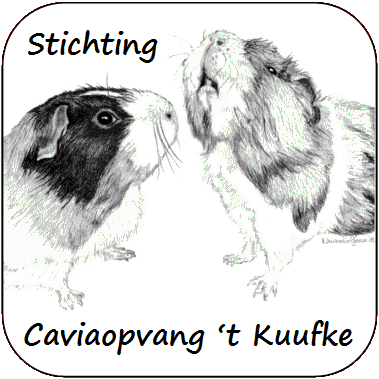 Namens het bestuur van de Stichting,Dr. R.J.J. Kocken, voorzitterStichting Caviaopvang ’t KuufkeDalstraat 106141 AR  LimbrichtSittard, mei 2020InleidingVoor u ligt het beleidsplan 2020-2025 van de Stichting Caviaopvang ’t Kuufke te Limbricht.Dit beleidsplan geeft richting aan het beleid en de ontwikkeling van de Stichting ’t Kuufke in de komende periode.De Corona-crisis heeft ook onze stichting ernstig geraakt. Het bezoek aan de opvang, het afnemen van cavia’s, maar vooral de tijdelijke opvang van dieren als gevolg van vakanties is ernstig afgenomen en vraagt van de stichting grote financiële uitdagingen.Het beleidsplan heeft een richtinggevende functie en dient tevens als onderlegger voor de aanvraag van de ANBI-status.De afhankelijkheid van donaties en sponsoring is de afgelopen tijd verder toegenomen en de stichting heeft via een aantal acties succesvol geprobeerd extra middelen te verwerven.In het voorliggende beleidsplan wordt dieper ingegaan op de achtergrond, de missie en de visie van de Stichting Caviaopvang ’t Kuufke. Ook wordt transparant inzicht gegeven in de te leveren diensten, de accommodatie, het financiële kader en de organisatie van de stichting. Tenslotte worden ook belangrijke kengetallen en de grootste uitdagingen benoemd.Namens het bestuur van de Stichting Cavia-opvang ’t Kuufke,Dr. R.J.J. Kocken, voorzitterMissieOnze missie is “Voor het welzijn van cavia’s”. VisieVoor het welzijn van de cavia’s doen wij in principe alles. Onze cavia’s worden op een zorgvuldige manier opgevangen en eventueel herplaatst. Bij een herplaatsing proberen we ons wel degelijk een oordeel te vormen over de plaats waar onze cavia’s terecht komen. Een cavia wordt nooit alleen geplaats, tenzij deze terecht komt bij een andere of meerdere cavia’s.Wij proberen misstanden jegens cavia’s op te sporen en geven waar nodig en gevraagd informatie over cavia’s en de manier waarop deze geplaatst en verzorgd moeten worden.AccommodatieDe accommodatie van de stichting is gevestigd aan de Dalstraat 1 te Limbricht en bestaat uit een in 2010 nieuw geplaatste loods. In de voorruimte staat de voorraad voor de verzorging van alle dieren. In de tussenruimte worden enkele andere knaagdieren verzorgd.Het grootste gedeelte betreft de hokken van de cavia’s, waarbij het mogelijk is ca. 150 cavia’s aan huisvesting te helpen.Producten en dienstenEnige achtergrond over cavia’sCavia's zijn sociale dieren die zeker niet alleen gehouden mogen worden. In de natuur leven deze dieren in kolonies, en ook als huisdier hebben ze graag het gezelschap van soortgenoten.Daarom herplaatsen wij de cavia’s alleen per 2. Tenzij onze klant zelf al een cavia heeft.Wij adviseren altijd een combinatie van een gecastreerde beer en een zeug, omdat onze ervaringen hiermee het beste zijn. Zeugen gaan vaak kibbelen vanwege hun hormonen als ze bronstig zijn (iets wat elke 16-17 dagen terugkomt) en beren gaan vrijwel altijd vechten. Deze gevechten kunnen tot de dood van een cavia leiden.Gecastreerde beren kan men ook niet samenhouden want het verandert niets aan het haantjesgedrag, enkel wanneer ze vroeg gecastreerd worden (rond de 4 weken).Een gecastreerde beer samen met een zeug, gaat in bijna alle gevallen goed.Cavia’s produceren allerlei geluiden om te communiceren; ze maken bijvoorbeeld duidelijk dat ze aandacht willen, geschrokken zijn of honger hebben.
Cavia’s staan erom bekend dat ze vrijwel nooit bijten. Als ze ergens van schrikken, weren ze zich niet door middel van bijten, maar verstarren ze volledig.Cavia’s zijn erg schoon op zichzelf en ze zullen dan ook meerdere malen per dag hun vacht poetsen en onderhouden.Cavia's zijn van nature prooidieren en hebben een vluchtgedrag, dit is de reden waarom een cavia zal weglopen als je hem probeert te vangen.Baby cavia’s worden nooit samen herplaatst. Altijd een iets ouder diertje met een baby. Baby's moeten nog erg veel leren om tot gelukkige sociale dieren op te groeien. 5.2 Herplaatsing van cavia’sGezinnen die aan cavia’s willen beginnen of één of meer cavia’s erbij willen hebben zijn bij de Stichting Caviaopvang ’t Kuufke aan het juiste adres. Wij herplaatsen onze dieren altijd in de combinatie van één gecastreerde beer met één of meer zeugjes, omdat wij dit de beste combinatie vinden. Cavia’s zijn groepsdieren en verhuizen dus altijd minimaal per twee behalve als de klant al één of meer cavia’s hebt natuurlijk. Het koppelen van de cavia's gebeurt ALTIJD in onze opvang. De klant neemt dus de eigen cavia mee. Mocht het niet klikken ligt dit n.l. altijd aan de dame en NOOIT aan de man.KostenVoor de herplaatsing van onze dieren rekenen wij onderstaande bedragen: Zeugje 			€ 30,- Gecastreerde beer 	€ 45,- 5.2.1. HerplaatsingOnze herplaatsbare dieren staan allen op onze website en zijn gerangschikt naar zeugen, beren en castraten. De dieren onder beren worden eerst gecastreerd voordat ze mogen verhuizen. ReserverenZie de klant op onze website één of meer cavia’s, waarin hij/zij geïnteresseerd is, is mogelijk om deze te reserveren. Wij reserveren cavia’s voor maximaal 10 dagen. Zwangere zeugen en jongen zijn pas te reserveren na hun dracht en zoogperiode. Voor reserveringen kan een mail gestuurd worden naar info@kuufke.com5.2.2. BruikleenovereenkomstAls bij onze stichting dieren worden geadopteerd, verzoeken wij de klant een  bruikleenovereenkomst (zie bijlage 1) te tekenen. Wij vinden het erg belangrijk dat onze dieren goed terecht komen en stellen daarom een aantal voorwaarden. Wij moeten bij herplaatsing vragen om een legitimatiebewijs en verzoeken de klant deze mee te nemen bij het ophalen van de dieren. 5.2.3. VerzorgingAls de klant onbekend is met cavia’s, leggen we in een informatief gesprek in de opvang uit wat een cavia aan verzorging nodig heeft en wat daarvoor nodig is. Dit kan ook worden teruggelezen op de pagina verzorging op de website. Dat geldt ook voor een handig overzicht van al hetgeen een klant nodig heeft om cavia’s te kunnen houden. 5.2.4. Binnen of buitenverblijfOok over het verblijf, binnen of buiten, wordt informatie gegeven op de website en in het gesprek met de klant. Mocht de klant besluiten de cavia’s het hele jaar buiten te huisvesten, dan herplaatsen wij de cavia’s in een groep van minimaal vier dieren, dit omdat cavia's geen wintervacht aanmaken en elkaar nodig hebben om elkaar warm te houden.Afstand doenSoms kunnen klanten om wat voor reden dan ook zelf niet meer de cavia's zorgen. Ook deze cavia('s) zijn bij 't Kuufke van harte welkom. Wij gaan voor deze cavia's op zoek naar een nieuw tehuis, mits ze niet te oud zijn.Als de klant cavia's naar onze stichting brengt dient een afstandsverklaring te worden ondertekend. Na het ondertekenen hiervan zijn de cavia's eigendom van 't Kuufke en kan de vorige eigenaar er geen aanspraak meer op maken.Aan het afstand doen van de cavia('s) zijn geen kosten verbonden. Wel is de stichting uiteraard heel blij met een vrijwillige donatie. Grote groepen kunnen altijd opgevangen worden. De opvang wordt dan ook regelmatig benaderd om grote groepen (variërend van 20 tot 300) cavia’s onderdak te bieden. Soms gaat dat door tussenkomst van een dieren beschermende instantie.Bij het afstaan van een dier moet de klant zich kunnen legitimeren. Dieren die niet worden herplaatst om wat voor reden dan ook blijven bij 't Kuufke wonen. Deze dieren laten we dus absoluut NIET ingeslapen.  Dieren die door de Stichting zijn geplaatst moeten altijd terug naar onze stichting als de eigenaar niet meer voor het dier kan zorgen. Vanzelfsprekend zijn daar ook geen kosten aan verbonden.Pension-functieDe Stichting Caviaopvang ’t Kuufke heeft ook een pensionfunctie.Als eigenaren van cavia’s op vakantie gaan, kunnen ze terecht in het pension van ’t Kuufke.Het pensiontarief is € 4,00 per dag voor 1 cavia, voor elke volgende cavia (mits in dezelfde kooi) € 3,00 per dag.De pensioninkomsten zijn een belangrijke bron voor het sluitend krijgen van de begroting.SalonfunctieGeregeld bellen mensen de opvang voor enkele verzorgende taken, die ze zelf moeilijk vinden of niet durven. Denk daarbij aan nagels knippen, cavia's ontdoen van klitten etc.
Prijslijst:Nagels knippen: € 4,00Parasieten behandeling: € 7,50 (inclusief vervolgbehandeling)Oren schoonmaken: € 4,50Vacht knippen/scheren: € 17,50Andere kleine handelingen in overleg.AdoptieHet doel van 't Kuufke is het opvangen en weer plaatsen van cavia's. Dit gaat gelukkig goed, maar soms zijn er wel eens cavia's die om bepaalde redenen niet meer herplaatst kunnen worden.De "oudjes" blijven de rest van hun leven bij 't Kuufke, waar ze kunnen genieten van een onbezorgd pensioen.Een andere categorie niet herplaatsbare cavia's zijn dieren met een handicap. Deze dieren hebben hier zelf geen hinder van!Deze cavia's hebben intensieve verzorging nodig. Onze "blijvertjes" kosten gemiddeld € 20,00 tot € 40,00 per maand, afhankelijk van de handicap of aandoening die het dier heeft.Donateurs en sponsoren kunnen de stichting helpen deze diertjes een goed leven te geven door een van de blijvertjes financieel te adopteren, voor € 20.00 per jaar (meer mag natuurlijk ook!). Het adoptiegezin krijgt een adoptie-certificaat toegestuurd. En uiteraard mag de adoptie-cavia (na afspraak) bezocht worden.Dankzij deze financiële hulp kunnen wij deze cavia's een goed en onbezorgd leven bieden.Informatie verstrekken en misstanden opsporenDe Stichting Caviaopvang ’t Kuufke vindt informatieverstrekking over de verzorging van de cavia’s uitermate belangrijk. Die informatie wordt verstrekt op het moment van plaatsing van dieren, maar ook op allerlei andere momenten. De website geeft uitgebreide informatie over de cavia, de verzorging etc.Daarnaast zijn onze medewerkers regelmatig aanwezig bij evenementen van (dier)winkels (Intratuin, Welkoop e.d.) en worden scholen bezocht of is er gelegenheid voor klassen om de opvang te bezoeken.OrganisatieInleiding’t Kuufke is in oktober 1999 opgericht door mevr. Tamara Wetzels. Vanaf 15-5-2008 is er sprake van een Stichting. Ondanks de wijziging van de rechtsvorm is de missie van ’t Kuufke ongewijzigd gebleven, namelijk:Het opvangen van cavia’s en ze door middel van herplaatsingen weer een goed thuis te geven;Het functioneren als pension voor de tijdelijke opvang van cavia’s tijdens vakantieperiodes;Het geven van gerichte en adequate informatie over de aanschaf en de verzorging van cavia’s.Openingstijden’t Kuufke is gevestigd aan de Dalstraat 10 te Limbricht en is dagelijks tijdens kantooruren telefonisch en per mail bereikbaar. Op dinsdag en zaterdag is de opvang geopend voor persoonlijk contact en plaatsingen van cavia’s.LeidingDe dagelijkse leiding van de opvang is in handen van de stichtster van ’t Kuufke, Tamara Wetzels.BestuurHet bestuur van de stichting caviaopvang ’t Kuufke bestaat uit:Dhr. Rene Kocken, voorzitter, benoemd per 1-7-2009, einde benoemingstermijn 1-9-2020Mevr. Tamara Wetzels, secretaris, benoemd per 15-5-2008Mevr. Chantal Wetzels-Crapels, benoemd per 15-5-2008MedewerkersVaste kern:Mevr. Tamara Wetzels, eigenaarMevr. Chantal Wetzels, dierverzorgsterMevr. Monique de Lange, dierverzorgsterMevr. Anita Kocken, dierverzorgsterMevr. Simone Colaris, dierverzorgsterMevr. Suzan Govers, dierverzorgsterStagiaires:Stagiaires van verschillende opleidingen, met name van het Citaverde College, worden regelmatig ontvangen en begeleid.Speerpunten 2020-2025Stabiele financiële situatieHet belangrijkste speerpunt voor de komende periode betreft het financieel gezond houden van de stichting. In het volgende hoofdstuk wordt uitgebreid inzicht gegeven in de financiële situatie van de stichting. Daaruit moge blijken dat het uitermate moeilijk is voldoende inkomsten te generen om de kosten van de opvang te kunnen dekken. Dat is de afgelopen jaren met veel moeite gelukt, mede dankzij de hulp van donateurs, sponsoren en stichtingen als de Stichting Dierenlot e.d.Voldoende en gekwalificeerd personeelEen tweede speerpunt van beleid is het vinden en behouden van voldoende en gekwalificeerd personeel. Binnen de stichting gaat het dan met name om vrijwilligers. Op dit moment is de vrijwilligersstaf op orde, maar dat staat uiteraard steeds onder druk. De huidige vrijwilligers zijn allen al langere tijd (4 tot 10 jaar) verbonden aan de stichting, zijn goed ingewerkt en weten wat er van ze verwacht wordt.Herstel na CoronacrisisHet derde speerpunt van beleid vormt het managen van de effecten van de Coronacrisis. Als gevolg van de Coronacrisis zijn niet alleen de middelen onder druk komen te staan. Er zijn ook minder cavia’s plaatsbaar, omdat juist in crisistijd de ouders met hun kinderen cavia’s zijn komen halen. De balans tussen “afstand doen” en “herplaatsing” is ernstig verstoord. De verwachting is dat na het Corona-tijdperk een (groot) aantal gezinnen alsnog tot de conclusie komt dat ze de verzorging van de cavia’s niet aan kan. Dat zal wellicht leiden tot een groter aantal “afstand-doeners”, waardoor de balans wellicht herstelt. Tot die tijd is de leiding van de stichting op zoek naar cavia’s, die naar de opvang kunnen worden gebracht.FinanciënSinds 2009 voert de stichting een stringent financieel beleid. Er wordt jaarlijks een begroting en een jaarverslag gemaakt.In de periode tussen 2009 en 2019 is de begroting aan de inkomstenkant gestegen van € 20.056 naar € 54.338. Daar staat tegenover dat de kosten voor het verzorgen van de cavia’s ook in hoge mate zijn gestegen. In 2018 bedroegen de kosten € 47.221.Sommige boekjaren en dan met name 2018 en 2019 zijn niet helemaal representatief. Dat heeft te maken met het feit dat toen grote hoeveelheden cavia’s zijn opgevangen vanuit Frankrijk. Zie hiervoor bijlage 2 (Krantenartikel de Limburger).Een reguliere begroting ziet er als volgt uit:KengetallenOnderstaand een overzicht van de belangrijkste kengetallen voor de periode vanaf 1-12-2018.17-5-20203 cavia's geboren16-5-20204 cavia's herplaatst, 1 cavia opgevangen, 3 cavia's geboren12-5-20209 cavia's gecastreerd, 1 cavia overleden11-5-20202 cavia's overleden9-5-20206 cavia's herplaatst7-5-20203 cavia's geboren6-5-20201 cavia herplaatst, 4 cavia's opgevangen, 1 cavia overleden5-5-20202 cavia's geboren4-5-20204 cavia's geboren2-5-20208 cavia's herplaatst, 1 cavia opgevangenApril       65 cavia's herplaatst
       22 cavia's opgevangen
       20 cavia's gecastreerd
         6 cavia's geboren
         6 cavia's overleden        2 hamsters opgevangen
        1 hamster herplaatst29-4-20203 cavia's herplaatst, 2 cavia's opgevangen28-4-2020 6 cavia's herplaatst, 1 cavia opgevangen25-4-20206 cavia's herplaatst, 2 cavia's opgevangen, 1 hamster herplaatst22-4-20201 cavia herplaatst21-4-20202 cavia's herplaatst18-4-20209 cavia's herplaatst, 2 cavia's opgevangen, 1 cavia overleden15-4-20205 cavia's herplaatst, 2 cavia's opgevangen, 2 goudhamsters opgevangen14-4-20201 cavia herplaatst, 2 cavia's opgevangen, 10 cavia's gecastreerd11-4-202015 cavia's herplaatst, 2 cavia's opgevangen, 1 cavia overleden9-4-20204 cavia's opgevangen, 3 cavia's overleden8-4-20202  cavia's opgevangen7-4-20202 cavia's herplaatst, 10 cavia's gecastreerd4-4-202013 cavia's herplaatst, 3 cavia's opgevangen3-4-20202 cavia's geboren2-4-20204 cavia's geboren1-4-20202 cavia's herplaatst, 1 cavia overledenMaart       65 cavia's herplaatst
       47 cavia's opgevangen
       29 cavia's gecastreerd
         3 cavia's overleden        2 ratten opgevangen
        2 ratten herplaatst
        1 degoe opgevangen
        2 chinchilla's opgevangen31-3-20205 cavia's opgevangen, 9 cavia's gecastreerd, 1 cavia overleden, 2 ratjes herplaatst28-3-20209 cavia's herplaatst27-3-20202 cavia's opgevangen26-3-20202 cavia's opgevangen25-3-20201 cavia herplaatst, 14 cavia's opgevangen24-3-20201 cavia herplaatst, 4 cavia's opgevangen21-3-20206 cavia's herplaatst, 1 degoe opgevangen18-3-20207 cavia's herplaatst, 1 cavia opgevangen17-3-20202 cavia's herplaatst, 1 cavia opgevangen, 2 ratten opgevangen, 10 cavia's gecastreerd14-3-202018 cavia's herplaatst, 5 cavia's opgevangen, 2 chinchilla's opgevangen13-3-20201 cavia overleden11-3-20204 cavia's herplaatst, 2 cavia's opgevangen10-3-20203 cavia's herplaatst, 2 cavia's opgevangen9-3-20204 cavia's opgevangen7-3-20207 cavia's herplaatst, 2 cavia's opgevangen4-3-20201 cavia herplaatst, 3 cavia's opgevangen3-3-20206 cavia's herplaatst, 10 cavia's gecastreerd1-3-20201 cavia overledenFebruari       60 cavia's herplaatst
       41 cavia's opgevangen
       20 cavia's gecastreerd
         7 cavia's overleden
         7 cavia's geboren        1 rat opgevangen
        1 rat herplaatst
        1 konijn opgevangen29-2-202010 cavia's herplaatst, 8 cavia's opgevangen, 4 cavia's geboren28-2-20201 cavia overleden26-2-20204 cavia's herplaatst, 4 cavia's opgevangen25-2-20203 cavia's herplaatst, 2 cavia's opgevangen22-2-202010 cavia's herplaatst, 1 cavia opgevangen, 2 cavia's overleden19-2-20201 cavia opgevangen18-2-202010 cavia's gecastreerd15-2-20204 cavia's herplaatst, 14 cavia's opgevangen, 1 cavia overleden14-2-20201 cavia overleden12-2-20204 cavia's herplaatst11-2-20201 cavia opgevangen, 10 cavia's gecastreerd10-2-20201 cavia overleden8-2-202010 cavia's herplaatst, 4 cavia's opgevangen, 1 rat herplaatst6-2-20201 konijn opgevangen5-2-20203 cavia's herplaatst, 3 cavia's opgevangen4-2-20202 cavia's opgevangen3-2-20201 cavia overleden2-2-20201 cavia overleden1-2-202012 cavia's herplaatst, 1 cavia opgevangen, 3 cavia's geboren, 1 rat opgevangenJanuari       46 cavia's herplaatst
       39 cavia's opgevangen
       30 cavia's gecastreerd
         8 cavia's overleden
      21 cavia's geboren        1 rat opgevangen
        1 rat herplaatst
        1 konijn opgevangen31-1-20203 cavia's geboren30-1-20201 cavia geboren, 1 konijn opgevangen29-1-20202 cavia's herplaatst, 7 cavia's opgevangen, 1 cavia overleden28-1-20201 cavia herplaatst, 10 cavia's gecastreerd, 2 cavia's overleden25-1-202010 cavia's herplaatst, 15 cavia's opgevangen24-1-20201 cavia overleden23-1-20204 cavia's geboren22-1-20203 cavia's herplaatst21-1-20201 cavia overleden20-1-20203 cavia's geboren, 1 cavia overleden18-1-202011 cavia's herplaatst15-1-20201 cavia herplaatst, 1 cavia opgevangen14-1-202010 cavia's gecastreerd13-1-20203 cavia's opgevangen12-1-20208 cavia's geboren11-1-20203 cavia's herplaatst, 3 cavia's opgevangen, 1 cavia overleden7-1-202010 cavia's gecastreerd4-1-2020

15 cavia's herplaatst, 5 cavia's opgevangen, 1 rat opgevangen, 1 rat herplaatst3-1-2020

5 cavia's opgevangen, 2 cavia's geboren, 1 cavia overleden2019665 cavia's opgevangen
649 cavia's herplaatst
301 cavia's gecastreerd
  70 cavia's overleden
114 cavia's geboren34 hamsters opgevangen
15 hamsters herplaatst19 ratten opgevangen
23 ratten herplaatst60 konijnen opgevangen (doorgeplaatst naar konijnenopvang)2 kippen opgevangen
2 kippen herplaatst

2 vogels opgevangen
2 vogels herplaatst14 gerbils opgevangen
13 gerbils herplaatst16 degoes opgevangen4 muizen opgevangen
9 muizen herplaatst3 schildpadden opgevangen
3 schildpadden herplaatstDecember       44 cavia's herplaatst
       34 cavia's opgevangen
      20 cavia's gecastreerd
        6 cavia's overleden
      28 cavia's geboren        1 hamster herplaatst
        5 konijnen opgevangen31-12-20192 cavia's herplaatst, 3 cavia's opgevangen, 3 cavia's geboren28-12-20199 cavia's herplaatst, 8 cavia's opgevangen, 3 cavia's geboren, 5 konijnen opgevangen27-12-20192 cavia's opgevangen26-12-20193 cavia's geboren25-12-20192 cavia's geboren, 2 cavia's overleden24-12-20193 cavia's herplaatst, 10 cavia's geboren21-12-20196 cavia herplaatst, 9 cavia's opgevangen20-12-20192 cavia's opgevangen19-12-20192 cavia's opgevangen18-12-20192 cavia's herplaatst, 4 cavia's opgevangen17-12-20191 cavia herplaatst, 10 cavia's gecastreerd14-12-201913 cavia's herplaatst13-12-20194 cavia's geboren11-12-20191 cavia herplaatst, 1 cavia opgevangen10-12-20192 cavia's herplaatst, 1 hamster herplaatst9-12-20192 cavia's overleden7-12-20194 cavia's  herplaatst5-12-20191 cavia overleden4-12-20191 cavia herplaatst, 2 cavia's opgevangen3-12-20191 cavia opgevangen, 10 cavia's gecastreerd1-12-2019 1 cavia overledenNovember       56 cavia's herplaatst
     112 cavia's opgevangen
      20 cavia's gecastreerd
        7 cavia's overleden
        6 cavia's geboren        1 hamster herplaatst
        4 ratten opgevangen
        4 ratten herplaatst    
        6 konijnen opgevangen30-11-201910 cavia's herplaatst, 2 cavia's opgevangen, 1 cavia overleden29-11-20193 cavia's opgevangen, 5 cavia's geboren27-11-20194 cavia's herplaatst26-11-20191 cavia herplaatst, 74 cavia's opgevangen, 10 cavia's gecastreerd, 1 konijn opgevangen23-11-201914 cavia's herplaatst, 4 cavia's opgevangen19-11-20191 cavia herplaatst, 1 cavia overleden17-11-20191 cavia overleden16-11-20194 cavia's herplaatst, 2 cavia's opgevangen, 2 cavia's overleden, 4 ratten herplaatst13-11-20191 cavia herplaatst, 4 cavia's opgevangen12-11-20194 cavia's herplaatst, 10 cavia's gecastreerd10-11-20199 cavia's opgevangen, 4 ratten opgevangen, 5 konijnen opgevangen9-11-201912 cavia's herplaatst, 8 cavia's opgevangen5-11-2019 2 cavia's opgevangen4-11-20192 cavia's overleden2-11-20195 cavia's herplaatst, 4 cavia's opgevangen, 2 cavia's geboren, 1 hamster herplaatstOktober      48 cavia's herplaatst
      76 cavia's opgevangen
      29 cavia's gecastreerd
        7 cavia's overleden
        5 cavia's geboren        2 hamsters herplaatst
        1 rat herplaatst
        4 muizen opgevangen        
        7 konijnen opgevangen29-10-20191 cavia herplaatst, 2 cavia's opgevangen, 10 cavia's gecastreerd26-10-201910 cavia's herplaatst, 11 cavia's opgevangen, 1 cavia geboren23-10-20194 cavia's herplaatst, 12 cavia's opgevangen21-10-20191 cavia overleden19-10-20194 cavia's herplaatst, 4 cavia's opgevangen, 4 cavia's overleden, 7 konijnen opgevangen18-10-20191 cavia overleden16-10-20192 cavia's herplaatst, 1 cavia opgevangen, 1 hamster herplaatst15-10-20196 cavia's herplaatst, 1 cavia opgevangen, 9 cavia's gecastreerd12-10-201910 cavia's herplaatst, 1 cavia opgevangen, 1 rat herplaatst9-10-20195 cavia's herplaatst, 2 cavia's opgevangen8-10-201930 cavia's opgevangen7-10-20194 cavia's opgevangen5-10-20192 cavia's opgevangen, 1 hamster herplaatst4-10-20194 cavia's opgevangen3-10-20192 cavia's opgevangen, 2 cavia's geboren2-10-20196 cavia's herplaatst1-10-201910 cavia's gecastreerd, 1 cavia overleden, 4 muizen opgevangenSeptember      44 cavia's herplaatst
      29 cavia's opgevangen
      10 cavia's gecastreerd
        4 cavia's overleden        2 hamsters herplaatst
        2 hamsters opgevangen
        1 konijn opgevangen28-9-20199 cavia's herplaatst, 3 cavia's opgevangen25-9-20193 cavia's herplaatst, 1 cavia overleden23-9-20191 cavia overleden21-9-20194 cavia's herplaatst, 6 cavia's opgevangen18-9-20194 cavia's opgevangen17-9-20191 cavia herplaatst, 2 cavia's opgevangen, 10 cavia's gecastreerd, 1 hamster herplaatst14-9-20194 cavia's herplaatst, 7 cavia's opgevangen, 1 konijn opgevangen, 1 hamster opgevangen11-9-20193 cavia's herplaatst, 1 hamster herplaatst10-9-20192 cavia's herplaatst8-9-20194 cavia's opgevangen7-9-201917 cavia's herplaatst, 1 cavia opgevangen4-9-20191 cavia herplaatst, 2 cavia's opgevangen, 1 cavia overleden1-9-20191 cavia overledenAugustus      69 cavia's herplaatst
      41 cavia's opgevangen
      30 cavia's gecastreerd
        3 cavia's overleden
        5 cavia's geboren        1 grasparkiet opgevangen31-8-201910 cavia's herplaatst, 10 cavia's opgevangen28-8-20191 cavia herplaatst, 2 cavia's opgevangen, 1 grasparkiet opgevangen27-8-20191 cavia herplaatst, 10 cavia's gecastreerd24-8-2019 6 cavia's herplaatst21-8-20191 cavia herplaatst20-8-20196 cavia's herplaatst, 10 cavia's gecastreerd17-8-201912 cavia's herplaatst, 5 cavia's opgevangen15-8-20191 cavia overleden14-8-20192 cavia's herplaatst13-8-20194 cavia's herplaatst, 11 cavia's opgevangen11-8-20191  cavia overleden10-8-201910 cavia's herplaatst, 4 cavia's opgevangen7-8-20192 cavia's herplaatst, 1 cavia opgevangen6-8-20198 cavia's herplaatst, 6 cavia's opgevangen, 10 cavia's gecastreerd5-8-20191 cavia overleden3-8-20196 cavia's herplaatst, 2 cavia's opgevangenJuli      48 cavia's herplaatst
      76 cavia's opgevangen
      10 cavia's gecastreerd
        7 cavia's overleden
        5 cavia's geboren        3 konijnen opgevangen
        2 hamsters herplaatst
        2 ratten herplaatst
        1 waterschildpad opgevangen31-7-20192 cavia's herplaatst, 8 cavia's opgevangen30-7-20194 cavia's herplaatst, 2 cavia's opgevangen29-9-20192 cavia's herplaatst, 1 cavia geboren27-7-20199 cavia's herplaatst, 20 cavia's opgevangen, 2 ratten herplaatst, 1 hamster herplaatst25-7-2019 2 cavia's overleden24-7-20193 cavia's opgevangen, 2 cavia's overleden20-7-20195 cavia's herplaatst, 1 cavia opgevangen, 1 dwerghamster herplaatst19-7-20198 cavia's opgevangen17-7-20191 cavia herplaatst, 1 cavia opgevangen16-7-20192 cavia's herplaatst, 4 cavia's opgevangen, 10 cavia's gecastreerd, 1 cavia overleden13-7-201911 cavia's herplaatst, 8 cavia's opgevangen12-7-20191 cavia opgevangen10-7-20193 cavia's herplaatst, 6 cavia's opgevangen, 1 cavia overleden9-7-20194 cavia's herplaatst6-7-20193 cavia's herplaatst, 5 cavia's opgevangen, 1 waterschildpad opgevangen3-7-20195 cavia's opgevangen, 2 cavia's herplaatst, 3 konijnen opgevangen2-7-20194 cavia's opgevangen, 1 cavia overledenJuni      41 cavia's herplaatst
      43 cavia's opgevangen
      30 cavia's gecastreerd
        3 cavia's overleden        1 konijn opgevangen
      20 hamsters opgevangen
      16 degoes opgevangen
      11 gerbils opgevangen
        2 waterschildpadden opgevangen
        1 kraai opgevangen
        1 gierzwaluw opgevangen
        2 gerbils herplaatst
        3 hamsters herplaatst29-6-20197 cavia's herplaatst, 3 cavia's opgevangen, 1 konijn opgevangen, 2 gerbils herplaatst, 2 schildpadden opgevangen, 1 kraai opgevangen, 1 gierzwaluw opgevangen26-6-20191 cavia overleden25-6-201910 cavia's gecastreerd, 1 dwerghamster herplaatst23-6-20191 cavia overleden22-6-20198 cavia's herplaatst, 5 cavia's opgevangen21-6-20181 cavia overleden19-6-20191 cavia herplaatst18-6-20181 cavia herplaatst, 1 goudhamster herplaatst15-6-20196 cavia's herplaatst, 5 cavia's opgevangen14-6-2019 10 cavia's opgevangen13-6-20191 cavia opgevangen12-6-20194 cavia's opgevangen, 1 dwerghamster herplaatst11-6-20191 cavia herplaatst, 2 cavia's opgevangen, 10 cavia's gecastreerd, 20 Chinese dwerghamsters opgevangen10-6-20193 cavia's opgevangen, 16 degoe's opgevangen, 11 gerbils opgevangen8-6-20192 cavia's herplaatst, 1 cavia opgevangen7-6-20194 cavia's opgevangen5-6-20192 cavia's herplaatst4-6-20192 cavia's herplaatst, 10 cavia's gecastreerd1-6-201911 cavia's herplaatst, 5 cavia's opgevangenMei      54 cavia's herplaatst
      30 cavia's opgevangen
      30 cavia's gecastreerd
        8 cavia's overleden        3 konijnen opgevangen
        3 hamsters opgevangen
        7 gerbils herplaatst31-5-20193 cavia's opgevangen29-5-20192 cavia's opgevangen28-5-20192 cavia's herplaatst25-5-20199 cavia's herplaatst, 3 cavia's opgevangen, 3 hamsters opgevangen, 2 konijnen opgevangen24-5-20191 cavia overleden22-5-20194 cavia's herplaatst, 3 cavia's opgevangen, 3 gerbils herplaatst21-5-20193 cavia's herplaatst, 1 cavia opgevangen, 10 cavia's gecastreerd20-5-20197 cavia's opgevangen18-5-20198 cavia's herplaatst, 4 gerbils herplaatst15-5-20191 cavia opgevangen14-5-20193 cavia's herplaatst, 10 cavia's gecastreerd, 1 cavia overleden13-5-20191 cavia overleden11-5-20198 cavia's herplaatst, 1 cavia opgevangen, 1 konijn opgevangen10-5-2091 cavia overleden8-5-20194 cavia's herplaatst7-5-20192 cavia's herplaatst, 1 cavia opgevangen, 10 cavia's gecastreerd, 2 cavia's overleden4-5-20197 cavia's herplaatst, 1 cavia opgevangen, 1 cavia overleden1-5-20194 cavia's herplaatst, 7 cavia's opgevangen, 1 cavia overledenApril      52 cavia's herplaatst
      17 cavia's opgevangen
      30 cavia's gecastreerd
        3 cavia's overleden        4 konijnen opgevangen
        1 grasparkiet opgevangen30-4-20192 cavia's herplaatst29-4-20191 cavia overleden27-4-201910 cavia's herplaatst24-4-20191 cavia herplaatst23-4-20191 cavia herplaatst, 1 cavia opgevangen22-4-20191 cavia overleden20-4-201912 cavia's herplaatst, 1 cavia opgevangen, 1 konijn opgevangen18-4-20191 cavia overleden17-4-20192 cavia's herplaatst16-4-20191 cavia herplaatst, 10 cavia's gecastreerd13-4-201911 cavia's herplaatst, 1 grasparkiet opgevangen10-4-20196 cavia's herplaatst, 1 cavia opgevangen9-4-20194 cavia's herplaatst, 10 cavia's gecastreerd5-4-20192 cavia's herplaatst, 5 cavia's opgevangen, 1 konijn opgevangen3-4-20198 cavia's opgevangen, 1 konijn opgevangen2-4-20195 cavia's herplaatst, 1 cavia opgevangen, 1 konijn opgevangen, 10 cavia's gecastreerdMaart      86 cavia's herplaatst
      29 cavia's opgevangen
      31 cavia's gecastreerd
        2 cavia's geboren
        4 cavia's overleden      10 konijnen opgevangen
        8 ratten herplaatst
        1 rat opgevangen
        2 hamsters herplaatst
        9 muizen herplaatst30-3-201914 cavia's herplaatst, 2 cavia's opgevangen27-3-20193 cavia's herplaatst, 2 cavia's opgevangen, 9 muizen herplaatst26-3-20193 cavia's opgevangen, 10 cavia's gecastreerd23-3-201923 cavia's herplaatst, 1 hamster herplaatst20-3-20192 cavia's herplaatst19-3-20191 cavia herplaatst, 2 cavia's opgevangen, 1 cavia overleden, 10 cavia's gecastreerd16-3-20198 cavia's herplaatst, 2 ratten herplaatst, 1 konijn opgevangen15-3-20196 konijnen opgevangen14-3-20193 konijnen opgevangen13-3-20193 cavia's herplaatst, 9 cavia's opgevangen, 1 cavia overleden, 1 hamster herplaatst12-3-201911 cavia's gecastreerd11-3-20192 cavia's herplaatst9-3-20199 cavia's herplaatst, 7 cavia's opgevangen, 2 ratten herplaatst8-3-20192 cavia's overleden6-3-20195 cavia's herplaatst, 4 cavia's opgevangen5-3-20195 cavia's herplaatst2-3-201911 cavia's herplaatst, 4 ratten herplaatst, 1 rat opgevangenFebruari      57 cavia's herplaatst
      44 cavia's opgevangen
      21 cavia's gecastreerd
        9 cavia's overleden
      38 cavia's geboren      17 konijnen opgevangen
        4 gerbils herplaatst
        8 ratten herplaatst
        9 hamsters opgevangen
        2 hamsters herplaatst28-2-20194 cavia's geboren27-2-20192 cavia's herplaatst26-2-20191 cavia overleden25-2-20192 cavia's geboren23-2-201920 cavia's herplaatst, 4 cavia's opgevangen, 9 cavia's geboren, 4 gerbils herplaatst20-2-20197 cavia's opgevangen, 1 konijn opgevangen19-2-20191 cavia herplaatst, 10 cavia's gecastreerd16-2-201914 cavia's herplaatst, 2 cavia's opgevangen, 3 cavia's geboren, 1 hamster herplaatst15-2-20192 cavia's geboren14-2-20196 cavia's geboren, 1 cavia overleden13-2-20191 cavia herplaatst, 2 cavia's overleden12-2-20191 cavia opgevangen, 10 cavia's gecastreerd, 1 cavia overleden11-2-20192 cavia's overleden10-2-20191 cavia overleden9-2-20189 cavia's herplaatst, 2 cavia's opgevangen, 8 ratten herplaatst, 1 cavia overleden7-2-20194 cavia's geboren6-2-20198 cavia's opgevangen5-2-20191 cavia herplaatst, 1 hamster herplaatst, 8 cavia's geboren, 11 cavia's gecastreerd3-2-201914 cavia's opgevangen, 14 konijnen opgevangen, 9 dwerghamsters opgevangen2-2-20199 cavia's herplaatst, 6 cavia's opgevangen, 2 konijnen opgevangenJanuari      50 cavia's herplaatst
      18 cavia's opgevangen
      40 cavia's gecastreerd
        9 cavia's overleden
      35 cavia's geboren      3 konijnen opgevangen
      3 gerbils opgevangen
    14 ratten opgevangen
      2 kippen opgevangen30-1-20191 rat opgevangen29-1-201910 cavia's gecastreerd26-1-201914 cavia's herplaatst, 1 cavia opgevangen, 4 cavia's geboren25-1-20193 cavia's geboren23-1-20193 cavia's geboren, 3 konijnen opgevangen22-1-20193 cavia's herplaatst, 10 cavia's gecastreerd20-1-20197 cavia's geboren19-1-201913 cavia's herplaatst, 8 cavia's opgevangen, 1 cavia overleden, 2 kippen opgevangen17-1-2019 1 cavia overleden, 14 ratten opgevangen, 3 gerbils opgevangen16-1-20191 cavia overleden15-1-20193 cavia's herplaatst, 10 cavia's gecastreerd, 1 cavia overleden14-1-20197 cavia's geboren12-1-20193 cavia's herplaatst, 5 cavia's opgevangen, 1 cavia overleden10-1-20195 cavia's geboren9-1-20192 cavia's herplaatst, 2 kippen opgevangen8-1-201910 cavia's gecastreerd5-1-20194 cavia's herplaatst, 2 cavia's opgevangen4-1-20191 cavia overleden2-1-20198 cavia's herplaatst, 2 cavia's opgevangen, 1 cavia overleden1-1-20192 cavia's overledenDecember      60 cavia's herplaatst
    161 cavia's opgevangen
      30 cavia's gecastreerd
      10 cavia's overleden
        3 cavia's geboren      4 hamsters herplaatst
      6 hamsters opgevangen
    20 konijnen opgevangen
      8 gerbils herplaatst
    17 gerbils opgevangen31-12-20182 cavia's overleden30-12-20183 cavia's overleden29-12-201810 cavia's herplaatst, 6 cavia's opgevangen, 2 cavia's geboren, 3 hamsters herplaatst, 4 konijnen opgevangen28-12-2018137 cavia's opgevangen, 17 gerbils opgevangen, 16 konijnen opgevangen, 3 cavia's geboren, 1 cavia overleden.22-12-201811 cavia's herplaatst, 5 cavia's opgevangen, 8 gerbils herplaatst18-12-20181 cavia herplaatst, 10 cavia's gecastreerd, 5 goudhamsters opgevangen17-12-20181 cavia overleden15-12-201812 cavia's herplaatst, 2 cavia's opgevangen, 1 cavia overleden12-12-20181 cavia herplaatst11-12-20187 cavia's herplaatst, 10 cavia's gecastreerd8-12-20181 cavia herplaatst, 5 cavia's opgevangen, 1 hamster opgevangen7-12-20181 cavia opgevangen5-12-20188 cavia's herplaatst, 3 cavia's opgevangen, 2 cavia's overleden4-12-201810 cavia's gecastreerd1-12-20189 cavia's herplaatst, 2 cavia's opgevangen, 1 hamster herplaatstSamenwerkingsverbandenDe Stichting Caviaopvang ’t Kuufke werkt intensief samen met de dierenkliniek Op den Diek (Sittard-Geleen-Born). Alle noodzakelijke ingrepen en operaties, alsmede de castraties vinden hier plaats.Ook wordt er intensief samengewerkt met een aantal bedrijven. Genoemd kunnen worden Intratuin (Sittard-Geleen), Welkoop (Einighausen), Vleeshouwers Electro (Limbricht), Pootjes en Co (Limbricht).De Stichting Dierenlot verleent trouw subsidies, waaronder het gebruik van een auto voor het transport van de dieren.Bijlage 1: Bruikleenovereenkomst Tussen  Vertegenwoordig(st)er van ’t Kuufke:                		Nieuwe verzorger: Naam:        						Naam:							Adres:							Postcode:							Plaats:	                                                        			E-mail:  ID/Rijbewijs/Paspoort nr.:  Betreffende cavia (‘s):  Is overeengekomen dat:  1. De cavia voor onbepaalde tijd aan de verzorger ter beschikking wordt gesteld, voor zover dit contract elders niet anders bepaald, en dat de verzorger is verplicht de cavia alle zorg en verzorging te bieden die van een goede verzorger mag worden verwacht. De verzorger gaat akkoord met een eventuele nacontrole door 't Kuufke. Als blijkt dat de cavia de nodige verzorging wordt onthouden, dan is 't Kuufke gerechtigd de cavia terug te vorderen en de overeenkomst te beëindigen zonder verplichting tot vergoeding of vervanging. 2. Het is de verzorger niet toegestaan de cavia te verkopen, weggeven of op een andere manier in het bezit van derden te geven. Bij overtreding van dit artikel dient de verzorger aan 't Kuufke een vervangende vergoeding van € 50,- per cavia te voldoen, onverminderd het recht van 't Kuufke om de cavia terug te vorderen. 3. De verzorger mag niet met de cavia fokken. 4. Indien de cavia ziek wordt of enige andere aandoening blijkt te hebben binnen 14 dagen na aanvang van deze overeenkomst, dan dient de verzorger 't Kuufke hiervan direct op de hoogte te stellen. In overleg en afhankelijk van de aard van de ziekte of aandoening kan de verzorger de cavia eenmalig op kosten van 't Kuufke ter consult of behandeling aan de dierenarts van 't Kuufke aanbieden. Alle verdere dierenartskosten en alle (dierenarts)kosten ter behandeling van een ziekte of aandoening die zich later openbaart zijn voor rekening van verzorger.  5. Wanneer de verzorger de cavia om welke reden dan ook niet meer wenst te verzorgen, dient de verzorger de cavia aan 't Kuufke terug te geven. Door de verzorger kan dan deze overeenkomst worden beëindigd, zonder verdere verplichting tot voldoening van enige vergoeding. 6. Mocht de cavia komen te overlijden, dan dient verzorger 't Kuufke daarvan op de hoogte te stellen. Deze overeenkomst is dan van rechtswege geëindigd, zonder wederzijdse verplichting tot vergoeding of vervanging. 7. Indien een zeugje zwanger mocht blijken te zijn dan dient verzorger de hieruit geboren jongen aan 't Kuufke ter beschikking te stellen. Eventuele jongen maken geen onderdeel uit van deze overeenkomst. 8. Cavia's zijn groepsdieren, het is dan ook niet toegestaan een cavia alleen te houden. Indien er onverhoopt een cavia alleen komt te leven bij verzorger, dient daar binnen maximaal 2 weken een andere cavia bij geplaatst te worden ( al dan niet via 't Kuufke), bij gebreke waarvan de overgebleven cavia aan 't Kuufke terug gegeven dient te worden. Deze overeenkomst wordt dan met wederzijds goedvinden beëindigd zonder dat hiervoor bij beide partijen een verplichting ontstaat. 9. Informatie over de verzorging en huisvesting van een cavia is schriftelijk overhandigd.  Het door de verzorger betaalde bedrag van  €……..  is een éénmalige bijdrage in de door 't Kuufke gemaakte algemene (onderhouds)kosten en medische kosten en is géén koopsom voor de cavia.   Plaats: Limbricht Datum: Handtekening ’t Kuufke                                  		Handtekening nieuwe verzorger        Bijlage 2: Artikel in krant over opvang groot aantal dieren uit Frankrijk en Noord-Limburg  Caviaopvang ’t Kuufke ving opnieuw een ‘kudde’ cavia’s opDoor: sittardgeleen Datum: 03 december 2019 16:01 Laatste update: 03-12-2019 16:33 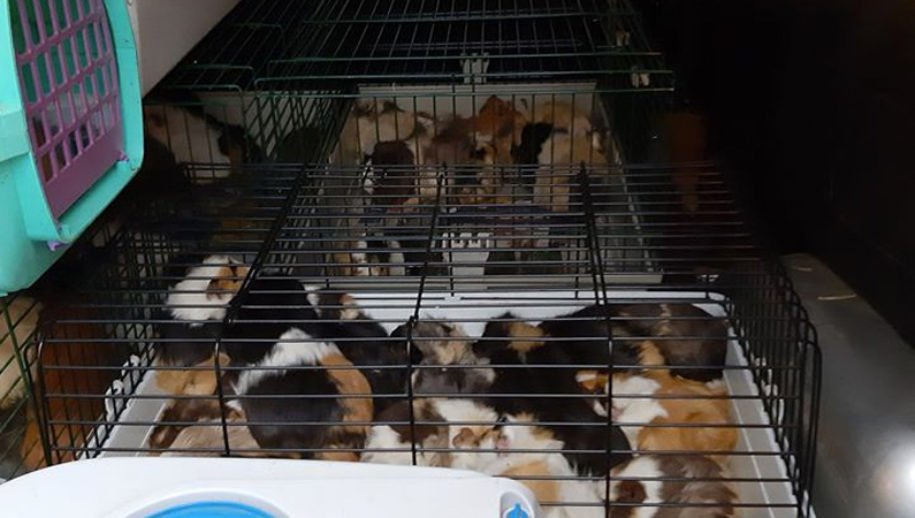 Foto: 't KuufkeTwee jaar geleden ving caviaopvang ’t Kuufke in Limbricht al eens 135 cavia’s in één keer op. De zwaar verwaarloosde diertjes waren afkomstig uit het zuiden van Frankrijk.Vorige week kwam er opnieuw een kleine ‘kudde’ cavia’s binnen bij de opvang. Ditmaal afkomstig van iemand uit Noord-Limburg, wiens caviapopulatie nogal uit de hand begon te lopen. De dieren waren wel wat vervuild, maar verkeerden in redelijke conditie.De 74 cavia’s – 48 vrouwtjes (waarvan de geslachtsrijpe mogelijk allemaal zwanger) en 26 mannetjes – werden verzorgd en allemaal in aparte hokken geplaatst met schoon hooi, groente, water en droog voer. De dieren worden allemaal herplaatst. De mannetjes moeten allemaal worden gecastreerd en dat betekent een flinke kostenpost voor ’t Kuufke, dat daarom een tikkie-actie heeft opgezet. Ga daarvoor naar de Facebookpagina van ’t Kuufke. Overmaken naar de bank kan ook via NL13INGB0005406566 (Bic: INGBNL2A).Wil je een cavia in huis halen? Kijk dan eerst eens bij ’t Kuufke. Daar kun je overigens ook terecht voor de vakantie-opvang van je cavia(‘s) en voor een scheer- of knipbeurt van je cavia. ’t Kuufke vangt ook ratten, hamsters en konijnen op.Begroting 20..InkomstenBegroting 20..UitgavenBegroting 20..Donaties€ 13.000,-Tanken€ 1.000,-Adopties€ 400,-Vaste lasten€ 4.500,-Afstandskosten€ 2.500,-Inkoop, voer, bodem, etc.€ 15.000,-Herplaatsingen€ 9.500,-Kantine€ 1.400,-Pension€ 6.000,-Kantoor€ 3.500,-DiverseDierenartsen€ 5.500,-Diverse             € 1000,-Totalen € 32.400,- € 32.400,-Resultaat 2018€ 0,-